SREDA 13. 5. 2020  SlovenščinaMala in velika pisana JNapiši tri vrste malih pisanih črk J in tri vrste velikih pisanih črk J. 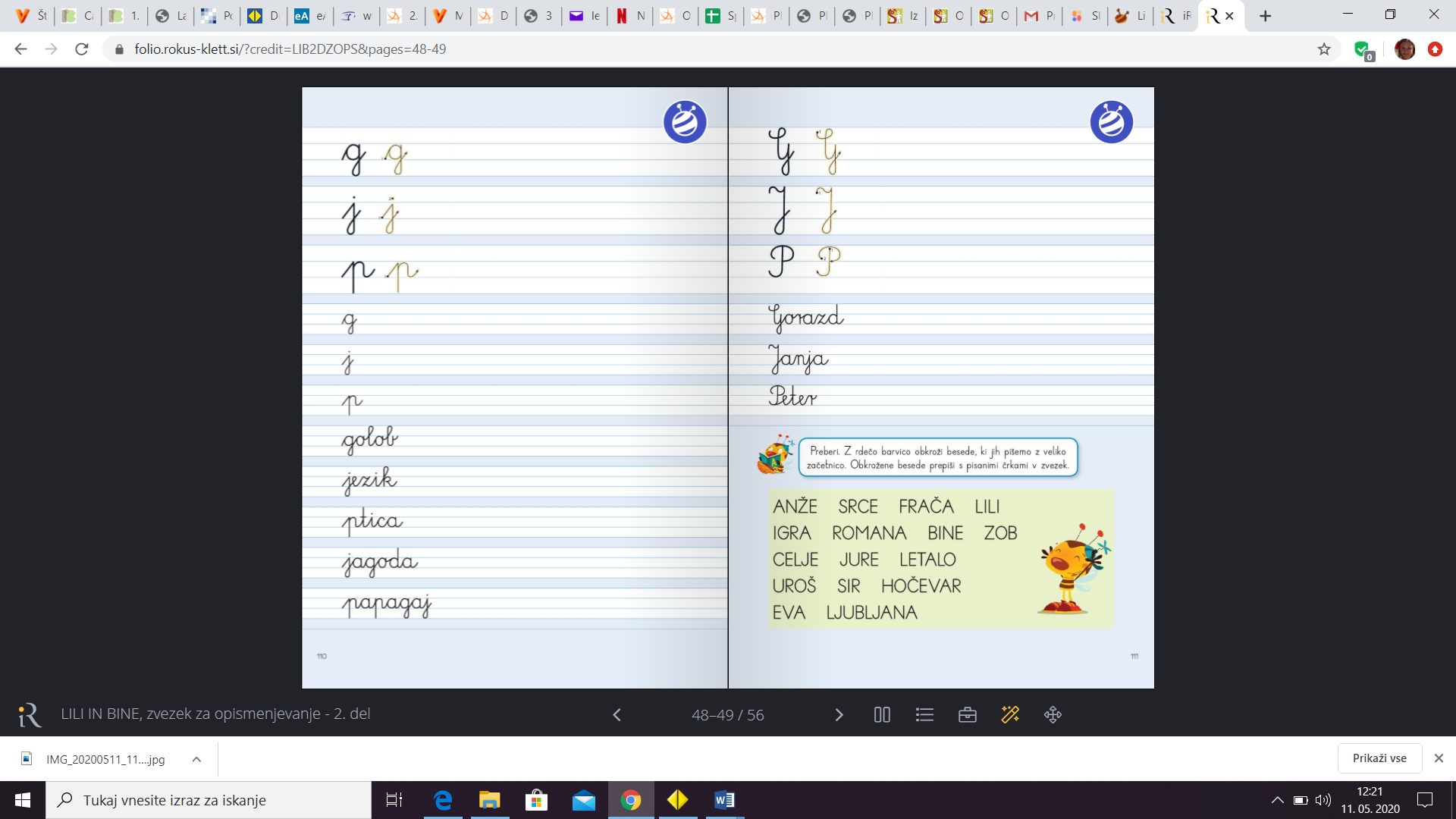 Zapiši naslednje besede.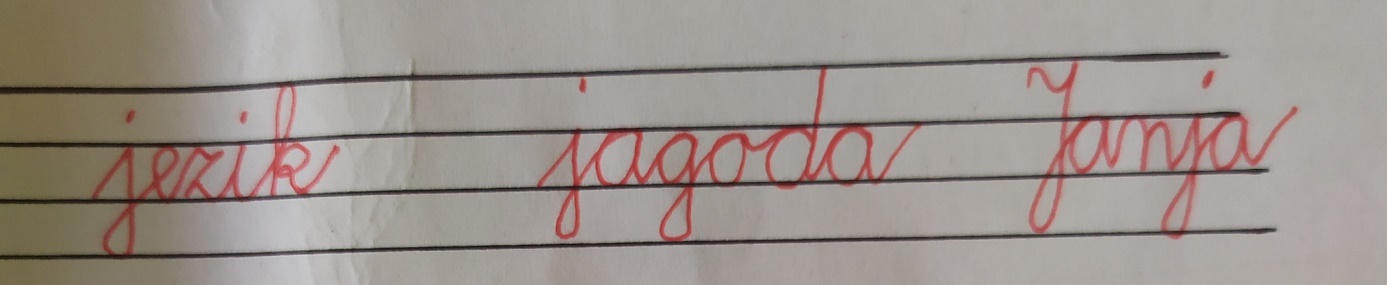 MatematikaPonovimo1. Izračunaj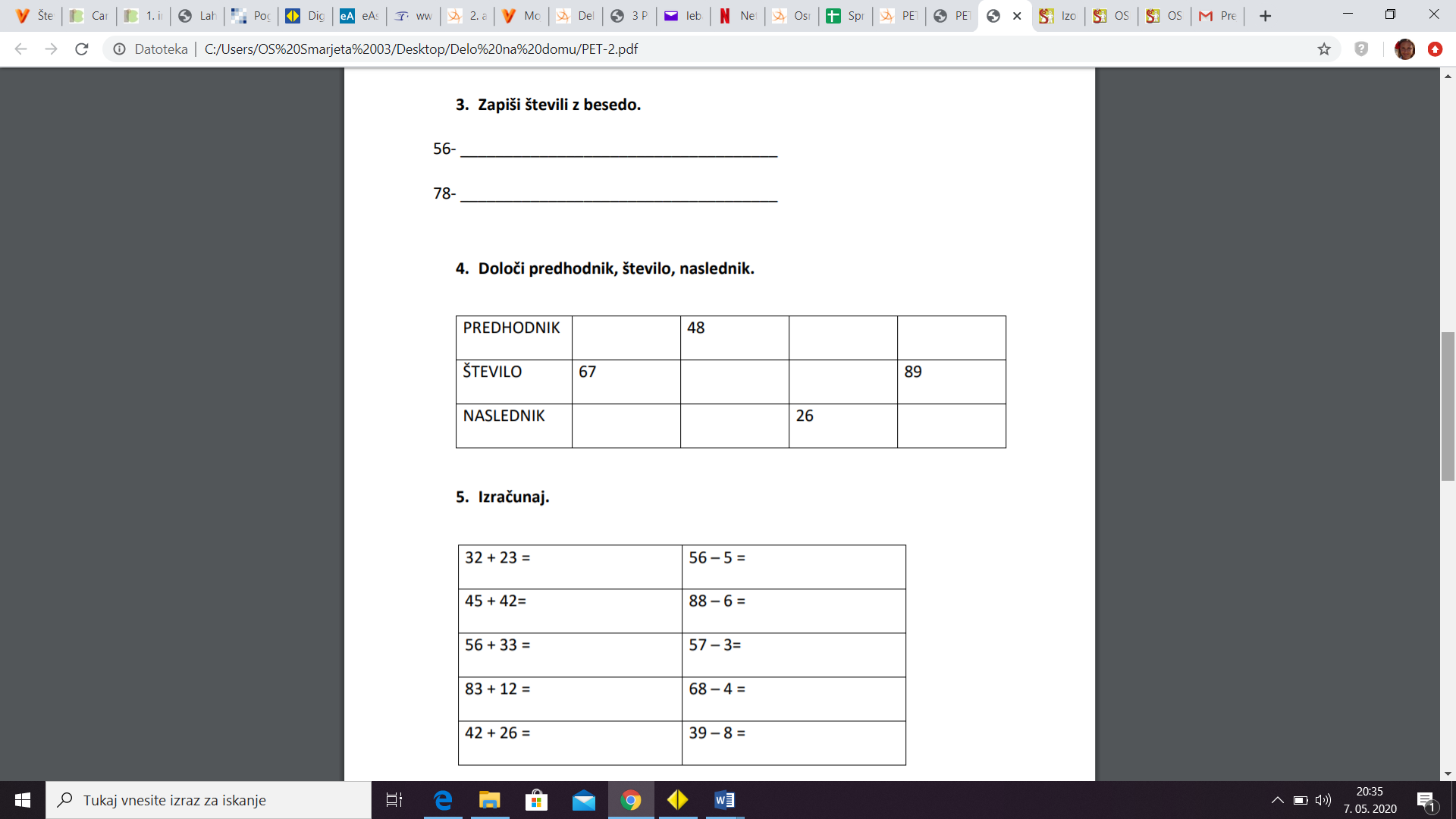 2. Miha ima 54 nalepk. Prijatelj mu jih je podaril še 22. Koliko nalepk ima Miha?R:  ______________________________O: _______________________________________________________________________Spoznavanje okoljaUtrjevanje gibanjaDanes boš izvajal/izvajala različne aktivnosti, pri katerih pa se boš različno gibal/gibala.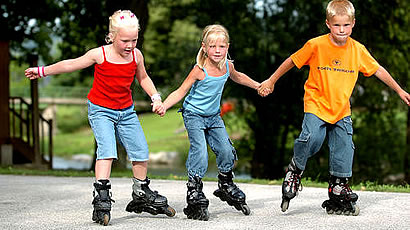 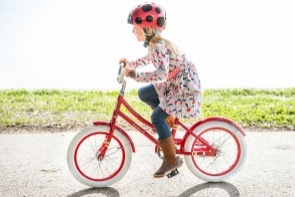 Zapelji se:s kolesoms skirojem s poganjalcem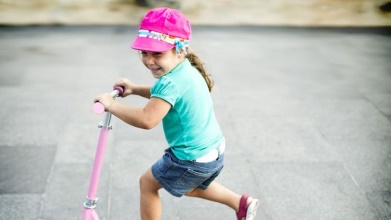 z rolerjiz rolko Pomoč pri: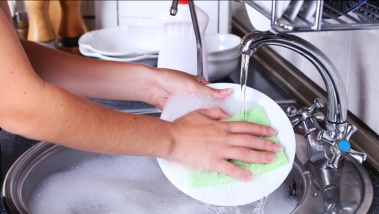 pri pripravi kosila (priprava mize, krožnikov, pribora…)pospravljanju mize po kosilupomivanju posodebrisanje posode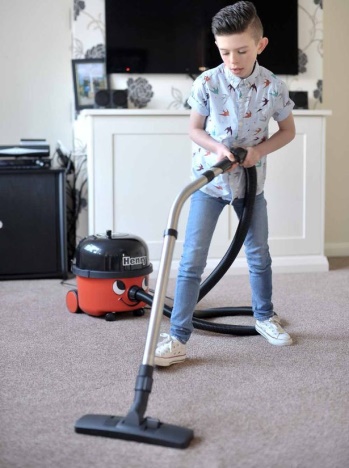 zlaganju posode v pomivalni strojobešanju perilasesanju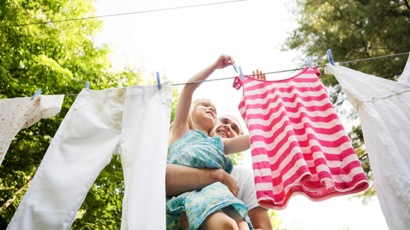 brisanju prahu košnji trave odnašanju smeti … in pospravi svojo sobo    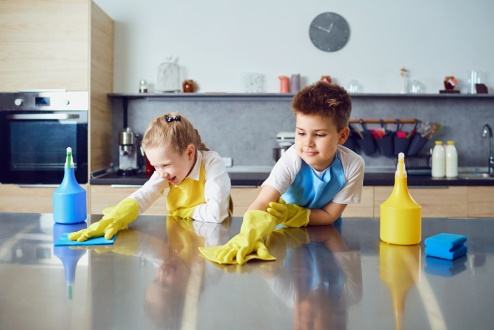 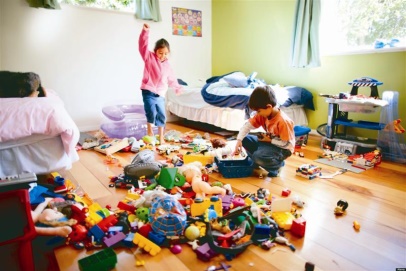 Pripravila: študentka Valentina KrageljŠportVadba Zlati sonček – tedenska nalogaTa teden poskusi vsak dan vsaj 20 minut nameniti vadbi za Zlati sonček. Naloge so:     - deset sonožnih preskokov bočno čez nizko gred (lahko pručka ali hlod)         - met male žogice v cilj: z razdalje 5 m od desetih poskusov vsaj šestkrat zadene košarkarsko tablo - vzravnava v sed iz leže na hrbtu vsaj desetkrat v 20 sekundah (trebušnjaki) - dva prevala naprej - tek na 200 metrov Konec tedna mi pošlji fotografijo ali kratek filmček ter sporoči, kako ti je šlo.